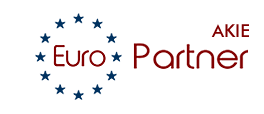 Sprawozdanie merytoryczne z działalności Stowarzyszenia Europartner Akademicki Klub Integracji Europeskiej za rok 2018 1. Stowarzyszenie działa na podstawie Ustawy z dnia 07 kwietnia 1989r. Prawo   o Stowarzyszeniach (tekst jedn. Dz. U. z 2001r., nr 79 , poz. 855 z późniejszymi zmianami)  i posiada osobowość prawną. Wpisane jest do rejestru Stowarzyszeń, innych organizacji społecznych i zawodowych, fundacji             i publicznych zakładów opieki zdrowotnej prowadzonym w Krajowym Rejestrze Sądowym przez Sąd Rejonowy w Białymstoku XII Wydział Gospodarczy Krajowego Rejestru Sądowego. Data rejestracji w KRS-ie to 11 maja 2004r. (KRS: 0000206867, REGON: 052237368, NIP: 9661737736).2. Obecna siedziba Stowarzyszenia znajduje się w Białymstoku przy ulicy Warszawskiej 44/1 III piętro,  tel./fax. 85 732 02 58, adres strony www: https://europartner-akie.pl/, adres e-mail: biuro.europartner@gmail.com.3. Władze statutowe Stowarzyszenia Europartner AKIE na dzień 31.12.2018r. stanowią:Krzysztof Mnich- PrezesPaweł Backiel- Wiceprezes ZarząduMyszkowski Paweł- członek ZarząduEmilia Mnich- SekretarzDiana Backiel- SkarbnikOrganem nadzoru Stowarzyszenia jest Komisja Rewizyjna, w składzie:Julia GierasimiukKatarzyna FafińskaIgor TereszkoCzłonkowie Rady Nadzorczej pełnią funkcje honorowe i nie pobierają z tego tytułu wynagrodzenia.4. Celami statutowymi Stowarzyszenia jest:Rozwijanie inicjatyw, postaw i działań wśród osób fizycznych oraz instytucji nakierowanych na budowanie społeczeństwa obywatelskiego. Wspieranie rzeczowe i organizacyjne instytucji publicznych, podmiotów prywatnych i środowiska pozarządowego poprzez projekty edukacyjne, finansowe, ekologiczne, badawcze oraz promocyjno-marketingowe. Udzielanie nieodpłatnej pomocy prawnej oraz zwiększanie świadomości prawnej społeczeństwa oraz udzielania nieodpłatnego poradnictwa obywatelskiego. Celem Stowarzyszenia jest również prowadzenie działalności na rzecz młodych, osób niepełnosprawnych, a także promowanie idei równouprawnienia, demokracji, monitoringu działalności instytucji publicznych oraz aktywizacji osób zagrożonych wykluczeniem społecznym. 5. Stowarzyszenie realizuje swoje cele poprzez:Publikacje i organizowanie konkursów propagujących wiedzę i działalność pro-europejską,Organizowanie prelekcji, debat, wykładów i spotkań informacyjnych o tematyce europejskiej,Organizowanie imprez masowych, festiwali, festynów, konkursów, wystaw, odczytów, prelekcji oraz innych form zaznajamiania społeczeństwa z celami Stowarzyszenia,Organizowanie i prowadzenie szkoleń,Realizowanie oraz pomoc w realizacji szkoleń, programów i projektów europejskich,Współpracę z krajowymi i międzynarodowymi instytucjami, organizacjami w zakresie działalności statutowej Stowarzyszenia,Doradztwo i pomoc organizacyjno – prawną oraz szkolenie członków i innych podmiotów zainteresowanych działalnością Stowarzyszenia,Inicjowanie i organizowanie krajowej i międzynarodowej wymiany informacji, jak też seminariów, kursów, szkoleń i konferencji, spotkań, itp., Prowadzenie działalności integrującej członków Stowarzyszenia poprzez aktywność kulturalną, rekreacyjną i towarzyską,Badania specjalistyczne rynku i opinii publicznej,Wspieranie i prowadzenie badań oraz analiz w różnych dziedzinach naukowych, społecznych,Upowszechniania wyników przeprowadzanych badań i analiz,Wspieranie, upowszechnianie procesu cyfryzacji w Polsce,Promocja i wspieranie organizacji, przedsiębiorców i instytucji zajmujących się procesem cyfryzacji w Polsce,Wspieranie organizacyjne, rzeczowe i finansowe na rzecz organizacji i podmiotów prowadzących działalność innowacyjno - wdrożeniową i realizujących nowatorskie rozwiązania,Wsparcie doradcze i metodyczne dla organizacji i podmiotów planujących wdrożyć lub wdrażających rozwiązania innowacyjne,Prezentowanie i promowanie idei innowacji w mediach oraz środkach masowego przekazu,Organizowanie rankingów, konkursów promujących ideę innowacji,Prowadzenie "Inkubatorów innowacji" promujących i wspierających działalność innowacyjną,Działanie na rzecz pozyskiwania środków na realizację przedsięwzięć w zakresie zdrowia publicznego oraz Ekonomii Społecznej,Wspomaganie i propagowanie stosowania nowych środków ochrony zdrowia w ramach profilaktyki i przeciwdziałaniu chorobom zawodowym i cywilizacyjnym,Realizacja szeroko rozumianych programów badawczo-naukowych w ochronie zdrowia,Wspieranie branży turystycznej i ochrony środowiska w szeroko rozumianych działaniach promocyjno-informacyjnych i tworzenia projektów przyczyniających się do rozwoju zrównoważonego środowiska i turystyki,Realizację idei partnerstwa publiczno-społecznego i partnerstwa publiczno-prywatnego,Wspólną realizację przedsięwzięć z jednostkami samorządu terytorialnego, instytucjami otoczenia biznesu i organizacjami z sektora ekonomii społecznej,Promocję i realizację założeń ekonomii społecznej,Działanie na rzecz realizacji przedsięwzięć dotyczących odnawialnych źródeł energii,Integrowanie środowisk zainteresowanych promowaniem i popularyzowaniem   odnawialnych źródeł energii,Prowadzenie doradztwa w dziedzinie odnawialnych źródeł energii,Promocja i wspieranie organizacji, przedsiębiorców i instytucji wspierających rozwój  energii odnawialnej w jej powszechnym zastosowaniu,Inne działania sprzyjające rozwojowi statutowych celów stowarzyszenia oraz innych podmiotów Ekonomii Społecznej z terenu województwa podlaskiego oraz Polski.prowadzenie punktów nieodpłatnej pomocy prawnej z własnej inicjatywy lub w ramach otwartych konkursów ofert na realizację zadań związanych z prowadzeniem nieodpłatnych punktów pomocy prawnej;realizację projektów i prowadzenie działań zmierzających do wzrostu świadomości prawnej wśród obywateli (edukacja prawna);prowadzenie punktów poradnictwa obywatelskiego z własnej inicjatywy lub w ramach otwartych konkursów ofert na realizację zadań związanych z prowadzeniem punktów nieodpłatnego poradnictwa obywatelskiego;działania na rzecz przeciwdziałania bezrobociu i aktywizacji zawodowej;działania zajmującymi się monitoringiem działań instytucji publicznych (organizacja strażnicza);działalność w obszarze edukacji (z wyłączeniem szkolnictwa wyższego) oaz  działającej w obszarze szkolnictwa wyższego;działalność  na rzecz osób z niepełnosprawnościami;działalność na rzecz osób młodych;działalność na rzecz  równości szans płci;działalność na rzecz równości szans i niedyskryminacji;działalność wydawniczą;działalność związana z upowszechnieniem wolontariatu wśród organizacji pozarządowych      i instytucji publicznych w tym organizowania wolontariatu.6. Stowarzyszenie Europartner prowadzi działalność gospodarczą, z której dochód służy wyłącznie realizacji celów statutowych. W 2018 roku przychody z działalności gospodarczej wyniosły 46 345,37zł, przychody z działalności statutowej odpłatnej wyniosły 25 069,48zł (kurs języka chińskiego) , przychody z działalności statutowej nieodpłatnej wyniosły 4 556 386,78 zł. ZASADY, FORMY I ZAKRES DZIAŁALNOŚCI STATUTOWEJ STOWARZYSZENIA EUROPARTNER AKADEMICKI KLUB INTEGRACJI EUROPEJSKIEJ Konsultowanie projektów dokumentów rządowych i samorządowychW 2018 roku Stowarzyszenie Europartner AKIE  zaangażowało się w konsultacje i opiniowanie dokumentów ważnych z punktu widzenia organizacji pozarządowych, szczególnie w perspektywie regionalnej. Europartner brał aktywny udział w pracach nad:- Programem współpracy Samorządu Województwa z organizacjami pozarządowymi na 2018 rok.- Programem współpracy m. Białystok z organizacjami pozarządowymi oraz innym podmiotami prowadzącymi działalność pożytku publicznego na rok 2018.- Uchwałą i regulaminem powołania oraz funkcjonowania Białostockiej Rady Działalności Pożytku Publicznego.- Uchwałą i regulaminem powołania oraz funkcjonowania Podlaskiej Rady Działalności Pożytku Publicznego.- Uchwałą w sprawie określenia trybu powoływania członków oraz organizacji i trybu działania Białostockiej Rady Działalności Pożytku Publicznego. - Wyborem przedstawicieli do składu Zespołu ds. Budżetu Obywatelskiego na 2018r. - Uchwałą nad budżetem obywatelskim dla Miasta Białegostoku w 2018 roku. - Uchwałą nad powołaniem i funkcjonowaniem Rad Osiedli w Mieście Białymstoku.Realizacja projektówProjekty wsparcia organizacji pozarządowych w województwie podlaskim dofinansowane ze środków Unii Europejskiej w ramach Regionalnego Programu Operacyjnego Województwa Podlaskiego na lata 2014 – 2020. Programy obejmują:- aktywizacje społeczno-zawodową osób lub rodzin zagrożonych lub dotkniętych ubóstwem lub wykluczeniem społecznym w ramach których dla każdego z uczestników przygotowywane i realizowane są indywidualne plany działania, opracowane w oparciu o analizę predyspozycji zawodowych danej osoby obejmujące następujące formy wsparcia : -Indywidualny Plan Działania cz.1 (konsultacje z psychologiem i doradcą finansowym), -Reintegracja indywidualna (spotkania z psychologiem, coaching indywidualny, indywidualny program terapeutyczny, poradnictwo prawne i obywatelskie), -Reintegracja grupowa (warsztaty rozwoju osobistego, warsztaty umiejętności społecznych), -Indywidualny Plan Działania cz.2 (konsultacje psychologiczne oraz konsultacje z doradcą zawodowym), -Reintegracja zawodowa (poradnictwo zawodowe, zajęcia aktywizujące zawodowo), -Pośrednictwo pracy (pomoc w znalezieniu pracy dla Uczestników Projektu), -Kursy i szkolenia zawodowe (organizacja kursów zawodowych dla Uczestników Projektu w pełni dostosowanych do kwalifikacji i kompetencji Uczestników Projektu. -Kursy będą zakończone egzaminem państwowym pozwalającym na uzyskanie certyfikatu potwierdzającego uzyskanie kwalifikacji. Dodatkowo UP otrzymają stypendia szkoleniowe oraz pokrycie kosztów dojazdu)- Staże zawodowe (organizacja 3-miesięcznych staży zawodowych dla Uczestników Projektu. „Integracja szansą rozwoju” RPO.07.01.00-20-0061/16- realizacja projektu  zakończona 30.06.2018r., wartość projektu 880 120,25zł„Aktywna integracja szansą na sukces” RPO.07.01.00-20-0045/16 –  w partnerstwie ze Stowarzyszeniem Gmin Górnej Narwi, realizacja projektu zakończona 30.09.2018r., wartość projektu 1 326 684,00złProjekty mające na celu wzmocnienie roli ekonomii społecznej w rozwoju społeczno-gospodarczym poprzez działania animacji lokalnej, promujące ekonomię społeczną, wsparcie biznesowe oraz na założenie, przystąpienie lub zatrudnienie w przedsiębiorstwie społecznym. Projekty skierowane głównie do przedsiębiorstw społecznych oraz podmiotów ekonomii społecznej. Projekty obejmują:- doradztwo grupowe i indywidulane- szkolenia zawodowe z zakresu prowadzenia spółdzielni socjalnej-doradztwo z zakresu efektywnego wykorzystania przyznanych środków finansowych- poradnictwo psychologiczne i psychospołeczne: grupowe i indywidualne- szkolenia zawodowe ogólne- kursy zawodowe specjalistyczne -doradztwo biznesowe„Wzmocnienie roli ekonomii społecznej w Subregionie Bielskim” RPO.07.03.00-20-0018/17-               w partnerstwie z Fundacją Biznes i Prawo, realizacja projektu rozpoczęła się  01.01.2018, wartość projektu 3 630 971,31 złProjekty mające na celu wzmocnienie aktywności zawodowej osób znajdujących się w szczególnie trudnej sytuacji na rynku pracy, poprzez udzielenie im wsparcia prowadzącego do utworzenia przez nich działalności gospodarczych. Projekty obejmują:- doradztwo zawodowe-indywidualne doradztwo z zakresu przygotowania biznes planu- dotacje inwestycyjne-wsparcie pomostowe„Czas na biznes”- RPO.09.01.00-20-0105/17 realizacja projektu rozpoczęła się 01.10.2018r., wartość projektu 499 915,00zł„Mój własny biznes” RPO.09.01.00-20-0131/17 realizacja projektu rozpoczęła się 01.10.2018r., wartość projektu 775 365,00złProjekty wsparcia organizacji pozarządowych w województwie podlaskim dofinansowane ze środków Unii Europejskiej w ramach Programu Operacyjnego Wiedza Edukacja Rozwój. Projekty mające na celu usprawnienie procesu stanowienia prawa, monitorowanie prawa na poziomie krajowym przy pomocy innowacyjnych metod, technik i narzędzi , które zostaną wytworzone i wdrożone w ramach projektu. Oś priorytetowa II Efektywne polityki publiczne dla rynku pracy, gospodarki i edukacji.„Usprawnienia działań strażniczych dotyczących monitorowania prawa na poziomie krajowym w oparciu o informacje udostępniane online przez organy administracji rządowej” POWR.02.16.00-IP.06-00-009/17-  realizacja projektu rozpoczęła się  01.04.2018, wartość projektu 699 412,20złProjekt mający na celu zwiększenie możliwości zatrudnienia osób młodych do 29 roku życia , w tym osób niepełnosprawnych, bez pracy, osób, które nie uczestniczą w kształceniu i szkoleniu (tzw. młodzież NEET) z woj. podlaskiego. Projekt obejmuje:- grupowe i indywidualne poradnictwo zawodowe- szkolenia zawodowe-3-miesięczne staże zawodowe-pośrednictwo pracy-ABC przedsiębiorczości„Fabryka Młodego Pracownika” POWR.01.03.01-00-0159/15- realizacja projektu rozpoczęła się 30.04.2018r. , wartość projektu 518 376,93 złProjekt finansowane z Funduszy Europejskich z Programu Operacyjnego Polska Cyfrowa.Działania szkoleniowe na rzecz rozwoju kompetencji cyfrowych. Aktywizacja w obszarze kompetencji cyfrowych 1719 osób w wieku 65+ oraz 133 osób w wieku 18-64 poprzez działania szkoleniowe              i animacyjne na terenie 97 gmin. Interwencja w projekcie adresowana jest do grup o niskim poziomie kompetencji cyfrowych, ze szczególnym uwzględnieniem działań na rzecz włączenia cyfrowego. „Cyfrowy Senior” POPC.03.01.00-IP.01-00-002/17- projekt rozpoczął się  01.03.2018r., wartość projektu 4 076 901,00złInne działania Stowarzyszenia Europartner AKIE- Fundusz Inicjatyw Obywatelskich W 2018 roku ruszyła 9 edycja Konkursu Fundusz Inicjatyw Obywatelskich. Europartner AKIE                  w ramach współpracy z Podlaską Federacją Organizacji Pozarządowych oraz OWES Bielsk Podlaski             i Łomża oferował pomoc w zakresie udzielania informacji na temat konkursu. Pomoc była udzielana osobiście w punktach informacyjnych na terenie miasta :  Siemiatycze, Hajnówka, Bielsk Podlaski, Łomża, Zambrów , Kolno, Białystok oraz telefonicznie i mailowo. Konsultanci udzielali pomocy                 w zakresie Regulaminu oraz weryfikowali wnioski pod względem formalno-merytorycznym.                       Z doradztwa skorzystało łącznie 50 organizacji pozarządowych. - Gala Ekonomii SpołecznejEuropartner AKIE będący akredytowanym Ośrodkiem Wsparcia Ekonomii Społecznej  w 2018 roku był organizatorem Gali Ekonomii Społecznej , które odbyły się:  w Piątnicy (31.08.2018r., 05.10.2018r. )   w Kleosinie (22.06.2018r.), w Bielsku Podlaskim (08.06.2018r.) oraz  w Łomży (15.06.2018r.). AKIE           w ramach Gali Ekonomii Społecznej w Łomży zorganizowało Konferencję pt. Akademia Legislacji          i Procesu Stanowienia Prawa – szkolenie eksperckie dla przedstawicieli NGO. W wydarzeniu wzięło udział łącznie 250 osób: przedstawiciele podlaskich organizacji pozarządowych, przedsiębiorstw społecznych, przedstawiciele jednostek samorządów terytorialnych oraz goście specjalni. Celem konferencji była chęć podniesienia umiejętności i wiedzy organizacji pozarządowych m.in. z: zarządzania konfliktem i skutecznym rozwiązywaniem konfliktów, efektywnej komunikacji                   w organizacji, prawa pracy w praktyce, zintegrowanego Systemu Kwalifikacji, działalności Ośrodka Wsparcia Ekonomii Społecznej w subregionie łomżyńskim, wsparcia JST w rozwoju organizacji pozarządowych w województwie podlaskim, sieciowaniem organizacji, będącej elementem strategii rozwoju III sektora w Polsce. Kulminacją konferencji było wręczenie dla przedsiębiorstw społecznych czeków dotacyjnych. - Rozwój Ekonomii SpołecznejEuropartner AKIE był współorganizatorem i współrealizatorem targów Ekonomii Społecznej, które odbyły się 30.06.2018 w Piątnicy w Hotelu Belfort. 30 podmiotów Ekonomii Społecznej wzięło udział w Targach. Podczas targów 30 podmiotów prezentowało swoją ofertę. Na targach, było około 150 osób odwiedzających. Podczas wydarzenia, oprócz prezentacji oferty, wystawiające się Podmioty ekonomii Społecznej miały okazję do nawiązania współpracy z innymi podmiotami                                   i przedsiębiorstwami, jak również przedstawicielami ze środowiska biznesu i jednostek samorządu terytorialnego. Pozostałe działania Stowarzyszenia Europartner- Walne Zgromadzenie Członków EUROPARTNER AKIEZgromadzenie odbyło się 01.10.20018r. i podjęło uchwałę w sprawie zmiany statutu Stowarzyszenia (Uchwała nr 1/10/2018). 